附件3中国新闻奖新闻摄影参评作品推荐表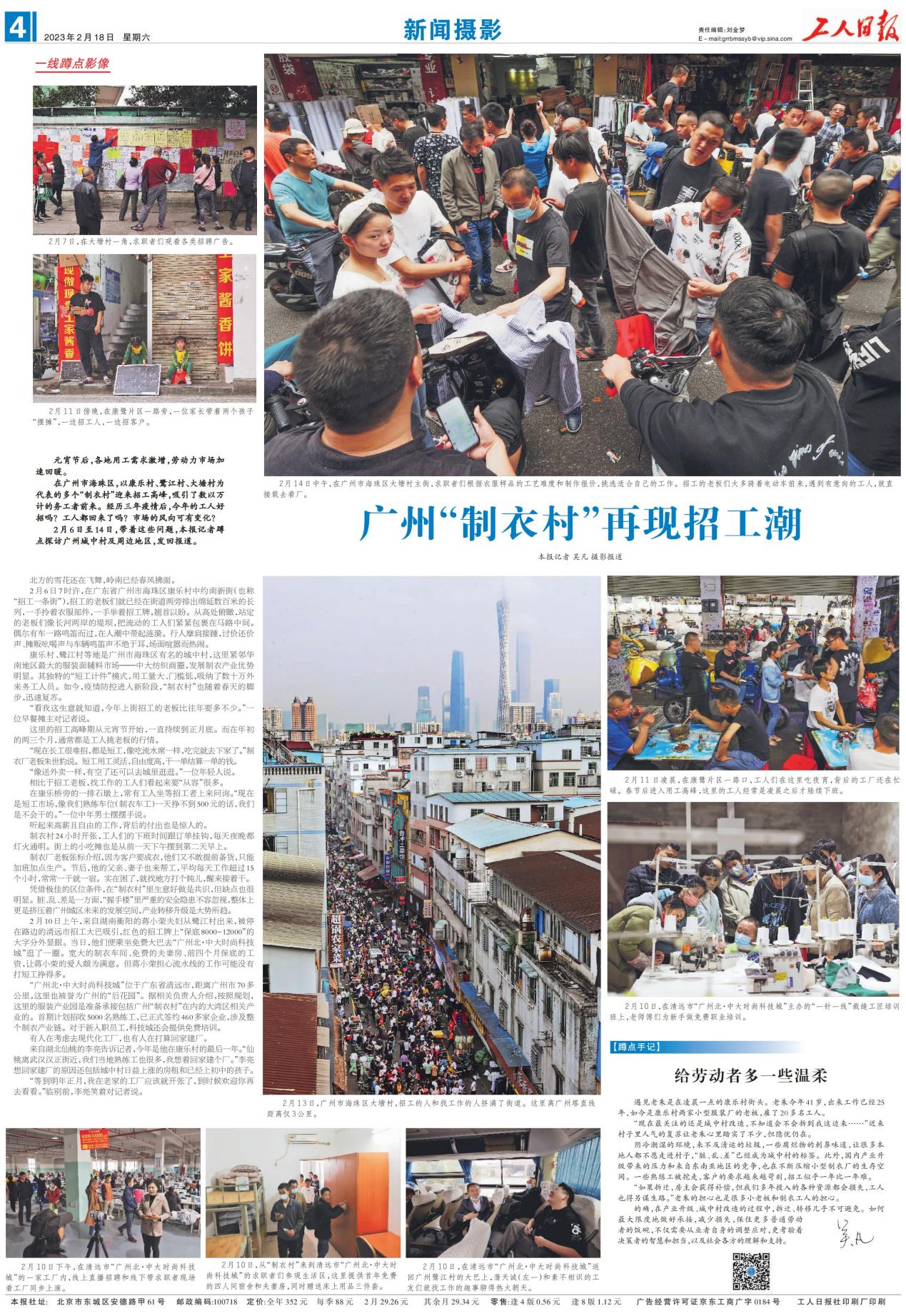 标题标题《广州“制衣村”再现招工潮》《广州“制衣村”再现招工潮》《广州“制衣村”再现招工潮》《广州“制衣村”再现招工潮》《广州“制衣村”再现招工潮》《广州“制衣村”再现招工潮》《广州“制衣村”再现招工潮》作品类别作品类别新闻摄影 组照 类（单幅/组照/国际传播）新闻摄影 组照 类（单幅/组照/国际传播）新闻摄影 组照 类（单幅/组照/国际传播）新闻摄影 组照 类（单幅/组照/国际传播）作者作者吴凡吴凡吴凡吴凡吴凡吴凡吴凡编辑编辑杨登峰 刘金梦杨登峰 刘金梦杨登峰 刘金梦杨登峰 刘金梦原创单位原创单位工人日报社工人日报社工人日报社工人日报社工人日报社工人日报社工人日报社发布端/账号/媒体名称发布端/账号/媒体名称工人日报工人日报工人日报工人日报刊播版面(名称及版次)刊播版面(名称及版次)新闻摄影  四版  新闻摄影  四版  新闻摄影  四版  新闻摄影  四版  新闻摄影  四版  新闻摄影  四版  新闻摄影  四版  刊播日期刊播日期2023年2月18日2023年2月18日2023年2月18日2023年2月18日新媒体作品网址新媒体作品网址所配合的文字报道的标题所配合的文字报道的标题所配合的文字报道的标题所配合的文字报道的标题所配合的文字报道的标题所配合的文字报道的标题  ︵作采品编简过介程  ︶元宵节后，各地用工需求激增，劳动力市场加速回暖。在广州市海珠区，以康乐村、鹭江村、大塘村为代表的多个“制衣村”迎来招工高峰，吸引了数以万计的务工者前来。对新冠感染正式实施“乙类乙管”后，今年的工人好招吗？工人回来了吗？市场的风向可有变化？带着这样的问题，记者蹲点广州“制衣村”一周，从“招工潮再现”的现象入手，问需求、找变化，突出新闻性。在采访过程中，作者不仅拍摄了广州市有代表性的几个城中村，还跟随广东清远等地的招聘大巴到外地的服装产业园，挖掘更深层次、更有价值的新闻；采访中兼顾普通工人、小老板和企业，详细了解各方的具体需求和当前的困难，把个人的愿景和行业的发展结合起来，关注时代里的个体命运，让作品更有故事性和人情味。该组摄影作品配合文字和视频，组成一整套融媒体产品，在工人日报报网端微各端口立体化传播，增强了可读性、可看性和影响力。元宵节后，各地用工需求激增，劳动力市场加速回暖。在广州市海珠区，以康乐村、鹭江村、大塘村为代表的多个“制衣村”迎来招工高峰，吸引了数以万计的务工者前来。对新冠感染正式实施“乙类乙管”后，今年的工人好招吗？工人回来了吗？市场的风向可有变化？带着这样的问题，记者蹲点广州“制衣村”一周，从“招工潮再现”的现象入手，问需求、找变化，突出新闻性。在采访过程中，作者不仅拍摄了广州市有代表性的几个城中村，还跟随广东清远等地的招聘大巴到外地的服装产业园，挖掘更深层次、更有价值的新闻；采访中兼顾普通工人、小老板和企业，详细了解各方的具体需求和当前的困难，把个人的愿景和行业的发展结合起来，关注时代里的个体命运，让作品更有故事性和人情味。该组摄影作品配合文字和视频，组成一整套融媒体产品，在工人日报报网端微各端口立体化传播，增强了可读性、可看性和影响力。元宵节后，各地用工需求激增，劳动力市场加速回暖。在广州市海珠区，以康乐村、鹭江村、大塘村为代表的多个“制衣村”迎来招工高峰，吸引了数以万计的务工者前来。对新冠感染正式实施“乙类乙管”后，今年的工人好招吗？工人回来了吗？市场的风向可有变化？带着这样的问题，记者蹲点广州“制衣村”一周，从“招工潮再现”的现象入手，问需求、找变化，突出新闻性。在采访过程中，作者不仅拍摄了广州市有代表性的几个城中村，还跟随广东清远等地的招聘大巴到外地的服装产业园，挖掘更深层次、更有价值的新闻；采访中兼顾普通工人、小老板和企业，详细了解各方的具体需求和当前的困难，把个人的愿景和行业的发展结合起来，关注时代里的个体命运，让作品更有故事性和人情味。该组摄影作品配合文字和视频，组成一整套融媒体产品，在工人日报报网端微各端口立体化传播，增强了可读性、可看性和影响力。元宵节后，各地用工需求激增，劳动力市场加速回暖。在广州市海珠区，以康乐村、鹭江村、大塘村为代表的多个“制衣村”迎来招工高峰，吸引了数以万计的务工者前来。对新冠感染正式实施“乙类乙管”后，今年的工人好招吗？工人回来了吗？市场的风向可有变化？带着这样的问题，记者蹲点广州“制衣村”一周，从“招工潮再现”的现象入手，问需求、找变化，突出新闻性。在采访过程中，作者不仅拍摄了广州市有代表性的几个城中村，还跟随广东清远等地的招聘大巴到外地的服装产业园，挖掘更深层次、更有价值的新闻；采访中兼顾普通工人、小老板和企业，详细了解各方的具体需求和当前的困难，把个人的愿景和行业的发展结合起来，关注时代里的个体命运，让作品更有故事性和人情味。该组摄影作品配合文字和视频，组成一整套融媒体产品，在工人日报报网端微各端口立体化传播，增强了可读性、可看性和影响力。元宵节后，各地用工需求激增，劳动力市场加速回暖。在广州市海珠区，以康乐村、鹭江村、大塘村为代表的多个“制衣村”迎来招工高峰，吸引了数以万计的务工者前来。对新冠感染正式实施“乙类乙管”后，今年的工人好招吗？工人回来了吗？市场的风向可有变化？带着这样的问题，记者蹲点广州“制衣村”一周，从“招工潮再现”的现象入手，问需求、找变化，突出新闻性。在采访过程中，作者不仅拍摄了广州市有代表性的几个城中村，还跟随广东清远等地的招聘大巴到外地的服装产业园，挖掘更深层次、更有价值的新闻；采访中兼顾普通工人、小老板和企业，详细了解各方的具体需求和当前的困难，把个人的愿景和行业的发展结合起来，关注时代里的个体命运，让作品更有故事性和人情味。该组摄影作品配合文字和视频，组成一整套融媒体产品，在工人日报报网端微各端口立体化传播，增强了可读性、可看性和影响力。元宵节后，各地用工需求激增，劳动力市场加速回暖。在广州市海珠区，以康乐村、鹭江村、大塘村为代表的多个“制衣村”迎来招工高峰，吸引了数以万计的务工者前来。对新冠感染正式实施“乙类乙管”后，今年的工人好招吗？工人回来了吗？市场的风向可有变化？带着这样的问题，记者蹲点广州“制衣村”一周，从“招工潮再现”的现象入手，问需求、找变化，突出新闻性。在采访过程中，作者不仅拍摄了广州市有代表性的几个城中村，还跟随广东清远等地的招聘大巴到外地的服装产业园，挖掘更深层次、更有价值的新闻；采访中兼顾普通工人、小老板和企业，详细了解各方的具体需求和当前的困难，把个人的愿景和行业的发展结合起来，关注时代里的个体命运，让作品更有故事性和人情味。该组摄影作品配合文字和视频，组成一整套融媒体产品，在工人日报报网端微各端口立体化传播，增强了可读性、可看性和影响力。元宵节后，各地用工需求激增，劳动力市场加速回暖。在广州市海珠区，以康乐村、鹭江村、大塘村为代表的多个“制衣村”迎来招工高峰，吸引了数以万计的务工者前来。对新冠感染正式实施“乙类乙管”后，今年的工人好招吗？工人回来了吗？市场的风向可有变化？带着这样的问题，记者蹲点广州“制衣村”一周，从“招工潮再现”的现象入手，问需求、找变化，突出新闻性。在采访过程中，作者不仅拍摄了广州市有代表性的几个城中村，还跟随广东清远等地的招聘大巴到外地的服装产业园，挖掘更深层次、更有价值的新闻；采访中兼顾普通工人、小老板和企业，详细了解各方的具体需求和当前的困难，把个人的愿景和行业的发展结合起来，关注时代里的个体命运，让作品更有故事性和人情味。该组摄影作品配合文字和视频，组成一整套融媒体产品，在工人日报报网端微各端口立体化传播，增强了可读性、可看性和影响力。元宵节后，各地用工需求激增，劳动力市场加速回暖。在广州市海珠区，以康乐村、鹭江村、大塘村为代表的多个“制衣村”迎来招工高峰，吸引了数以万计的务工者前来。对新冠感染正式实施“乙类乙管”后，今年的工人好招吗？工人回来了吗？市场的风向可有变化？带着这样的问题，记者蹲点广州“制衣村”一周，从“招工潮再现”的现象入手，问需求、找变化，突出新闻性。在采访过程中，作者不仅拍摄了广州市有代表性的几个城中村，还跟随广东清远等地的招聘大巴到外地的服装产业园，挖掘更深层次、更有价值的新闻；采访中兼顾普通工人、小老板和企业，详细了解各方的具体需求和当前的困难，把个人的愿景和行业的发展结合起来，关注时代里的个体命运，让作品更有故事性和人情味。该组摄影作品配合文字和视频，组成一整套融媒体产品，在工人日报报网端微各端口立体化传播，增强了可读性、可看性和影响力。元宵节后，各地用工需求激增，劳动力市场加速回暖。在广州市海珠区，以康乐村、鹭江村、大塘村为代表的多个“制衣村”迎来招工高峰，吸引了数以万计的务工者前来。对新冠感染正式实施“乙类乙管”后，今年的工人好招吗？工人回来了吗？市场的风向可有变化？带着这样的问题，记者蹲点广州“制衣村”一周，从“招工潮再现”的现象入手，问需求、找变化，突出新闻性。在采访过程中，作者不仅拍摄了广州市有代表性的几个城中村，还跟随广东清远等地的招聘大巴到外地的服装产业园，挖掘更深层次、更有价值的新闻；采访中兼顾普通工人、小老板和企业，详细了解各方的具体需求和当前的困难，把个人的愿景和行业的发展结合起来，关注时代里的个体命运，让作品更有故事性和人情味。该组摄影作品配合文字和视频，组成一整套融媒体产品，在工人日报报网端微各端口立体化传播，增强了可读性、可看性和影响力。元宵节后，各地用工需求激增，劳动力市场加速回暖。在广州市海珠区，以康乐村、鹭江村、大塘村为代表的多个“制衣村”迎来招工高峰，吸引了数以万计的务工者前来。对新冠感染正式实施“乙类乙管”后，今年的工人好招吗？工人回来了吗？市场的风向可有变化？带着这样的问题，记者蹲点广州“制衣村”一周，从“招工潮再现”的现象入手，问需求、找变化，突出新闻性。在采访过程中，作者不仅拍摄了广州市有代表性的几个城中村，还跟随广东清远等地的招聘大巴到外地的服装产业园，挖掘更深层次、更有价值的新闻；采访中兼顾普通工人、小老板和企业，详细了解各方的具体需求和当前的困难，把个人的愿景和行业的发展结合起来，关注时代里的个体命运，让作品更有故事性和人情味。该组摄影作品配合文字和视频，组成一整套融媒体产品，在工人日报报网端微各端口立体化传播，增强了可读性、可看性和影响力。元宵节后，各地用工需求激增，劳动力市场加速回暖。在广州市海珠区，以康乐村、鹭江村、大塘村为代表的多个“制衣村”迎来招工高峰，吸引了数以万计的务工者前来。对新冠感染正式实施“乙类乙管”后，今年的工人好招吗？工人回来了吗？市场的风向可有变化？带着这样的问题，记者蹲点广州“制衣村”一周，从“招工潮再现”的现象入手，问需求、找变化，突出新闻性。在采访过程中，作者不仅拍摄了广州市有代表性的几个城中村，还跟随广东清远等地的招聘大巴到外地的服装产业园，挖掘更深层次、更有价值的新闻；采访中兼顾普通工人、小老板和企业，详细了解各方的具体需求和当前的困难，把个人的愿景和行业的发展结合起来，关注时代里的个体命运，让作品更有故事性和人情味。该组摄影作品配合文字和视频，组成一整套融媒体产品，在工人日报报网端微各端口立体化传播，增强了可读性、可看性和影响力。元宵节后，各地用工需求激增，劳动力市场加速回暖。在广州市海珠区，以康乐村、鹭江村、大塘村为代表的多个“制衣村”迎来招工高峰，吸引了数以万计的务工者前来。对新冠感染正式实施“乙类乙管”后，今年的工人好招吗？工人回来了吗？市场的风向可有变化？带着这样的问题，记者蹲点广州“制衣村”一周，从“招工潮再现”的现象入手，问需求、找变化，突出新闻性。在采访过程中，作者不仅拍摄了广州市有代表性的几个城中村，还跟随广东清远等地的招聘大巴到外地的服装产业园，挖掘更深层次、更有价值的新闻；采访中兼顾普通工人、小老板和企业，详细了解各方的具体需求和当前的困难，把个人的愿景和行业的发展结合起来，关注时代里的个体命运，让作品更有故事性和人情味。该组摄影作品配合文字和视频，组成一整套融媒体产品，在工人日报报网端微各端口立体化传播，增强了可读性、可看性和影响力。元宵节后，各地用工需求激增，劳动力市场加速回暖。在广州市海珠区，以康乐村、鹭江村、大塘村为代表的多个“制衣村”迎来招工高峰，吸引了数以万计的务工者前来。对新冠感染正式实施“乙类乙管”后，今年的工人好招吗？工人回来了吗？市场的风向可有变化？带着这样的问题，记者蹲点广州“制衣村”一周，从“招工潮再现”的现象入手，问需求、找变化，突出新闻性。在采访过程中，作者不仅拍摄了广州市有代表性的几个城中村，还跟随广东清远等地的招聘大巴到外地的服装产业园，挖掘更深层次、更有价值的新闻；采访中兼顾普通工人、小老板和企业，详细了解各方的具体需求和当前的困难，把个人的愿景和行业的发展结合起来，关注时代里的个体命运，让作品更有故事性和人情味。该组摄影作品配合文字和视频，组成一整套融媒体产品，在工人日报报网端微各端口立体化传播，增强了可读性、可看性和影响力。元宵节后，各地用工需求激增，劳动力市场加速回暖。在广州市海珠区，以康乐村、鹭江村、大塘村为代表的多个“制衣村”迎来招工高峰，吸引了数以万计的务工者前来。对新冠感染正式实施“乙类乙管”后，今年的工人好招吗？工人回来了吗？市场的风向可有变化？带着这样的问题，记者蹲点广州“制衣村”一周，从“招工潮再现”的现象入手，问需求、找变化，突出新闻性。在采访过程中，作者不仅拍摄了广州市有代表性的几个城中村，还跟随广东清远等地的招聘大巴到外地的服装产业园，挖掘更深层次、更有价值的新闻；采访中兼顾普通工人、小老板和企业，详细了解各方的具体需求和当前的困难，把个人的愿景和行业的发展结合起来，关注时代里的个体命运，让作品更有故事性和人情味。该组摄影作品配合文字和视频，组成一整套融媒体产品，在工人日报报网端微各端口立体化传播，增强了可读性、可看性和影响力。社会效果报道刊发后，新闻全网阅读量合计62.8万。其中《广州“制衣村”再现招工潮》摄影报道阅读量53.4万，配套的融媒体作品《工人挑老板、日薪500元起、熟练工外地包车抢｜广州“制衣村”再现招工潮》阅读量9.4万。作品还被澎湃、《人民摄影》等媒体转载，关于“广州‘制衣村’再现招工潮”的现象、节后劳动力市场变化的相关话题，引发各界广泛而持续的关注和讨论。报道刊发后，新闻全网阅读量合计62.8万。其中《广州“制衣村”再现招工潮》摄影报道阅读量53.4万，配套的融媒体作品《工人挑老板、日薪500元起、熟练工外地包车抢｜广州“制衣村”再现招工潮》阅读量9.4万。作品还被澎湃、《人民摄影》等媒体转载，关于“广州‘制衣村’再现招工潮”的现象、节后劳动力市场变化的相关话题，引发各界广泛而持续的关注和讨论。报道刊发后，新闻全网阅读量合计62.8万。其中《广州“制衣村”再现招工潮》摄影报道阅读量53.4万，配套的融媒体作品《工人挑老板、日薪500元起、熟练工外地包车抢｜广州“制衣村”再现招工潮》阅读量9.4万。作品还被澎湃、《人民摄影》等媒体转载，关于“广州‘制衣村’再现招工潮”的现象、节后劳动力市场变化的相关话题，引发各界广泛而持续的关注和讨论。报道刊发后，新闻全网阅读量合计62.8万。其中《广州“制衣村”再现招工潮》摄影报道阅读量53.4万，配套的融媒体作品《工人挑老板、日薪500元起、熟练工外地包车抢｜广州“制衣村”再现招工潮》阅读量9.4万。作品还被澎湃、《人民摄影》等媒体转载，关于“广州‘制衣村’再现招工潮”的现象、节后劳动力市场变化的相关话题，引发各界广泛而持续的关注和讨论。报道刊发后，新闻全网阅读量合计62.8万。其中《广州“制衣村”再现招工潮》摄影报道阅读量53.4万，配套的融媒体作品《工人挑老板、日薪500元起、熟练工外地包车抢｜广州“制衣村”再现招工潮》阅读量9.4万。作品还被澎湃、《人民摄影》等媒体转载，关于“广州‘制衣村’再现招工潮”的现象、节后劳动力市场变化的相关话题，引发各界广泛而持续的关注和讨论。报道刊发后，新闻全网阅读量合计62.8万。其中《广州“制衣村”再现招工潮》摄影报道阅读量53.4万，配套的融媒体作品《工人挑老板、日薪500元起、熟练工外地包车抢｜广州“制衣村”再现招工潮》阅读量9.4万。作品还被澎湃、《人民摄影》等媒体转载，关于“广州‘制衣村’再现招工潮”的现象、节后劳动力市场变化的相关话题，引发各界广泛而持续的关注和讨论。报道刊发后，新闻全网阅读量合计62.8万。其中《广州“制衣村”再现招工潮》摄影报道阅读量53.4万，配套的融媒体作品《工人挑老板、日薪500元起、熟练工外地包车抢｜广州“制衣村”再现招工潮》阅读量9.4万。作品还被澎湃、《人民摄影》等媒体转载，关于“广州‘制衣村’再现招工潮”的现象、节后劳动力市场变化的相关话题，引发各界广泛而持续的关注和讨论。报道刊发后，新闻全网阅读量合计62.8万。其中《广州“制衣村”再现招工潮》摄影报道阅读量53.4万，配套的融媒体作品《工人挑老板、日薪500元起、熟练工外地包车抢｜广州“制衣村”再现招工潮》阅读量9.4万。作品还被澎湃、《人民摄影》等媒体转载，关于“广州‘制衣村’再现招工潮”的现象、节后劳动力市场变化的相关话题，引发各界广泛而持续的关注和讨论。报道刊发后，新闻全网阅读量合计62.8万。其中《广州“制衣村”再现招工潮》摄影报道阅读量53.4万，配套的融媒体作品《工人挑老板、日薪500元起、熟练工外地包车抢｜广州“制衣村”再现招工潮》阅读量9.4万。作品还被澎湃、《人民摄影》等媒体转载，关于“广州‘制衣村’再现招工潮”的现象、节后劳动力市场变化的相关话题，引发各界广泛而持续的关注和讨论。报道刊发后，新闻全网阅读量合计62.8万。其中《广州“制衣村”再现招工潮》摄影报道阅读量53.4万，配套的融媒体作品《工人挑老板、日薪500元起、熟练工外地包车抢｜广州“制衣村”再现招工潮》阅读量9.4万。作品还被澎湃、《人民摄影》等媒体转载，关于“广州‘制衣村’再现招工潮”的现象、节后劳动力市场变化的相关话题，引发各界广泛而持续的关注和讨论。报道刊发后，新闻全网阅读量合计62.8万。其中《广州“制衣村”再现招工潮》摄影报道阅读量53.4万，配套的融媒体作品《工人挑老板、日薪500元起、熟练工外地包车抢｜广州“制衣村”再现招工潮》阅读量9.4万。作品还被澎湃、《人民摄影》等媒体转载，关于“广州‘制衣村’再现招工潮”的现象、节后劳动力市场变化的相关话题，引发各界广泛而持续的关注和讨论。报道刊发后，新闻全网阅读量合计62.8万。其中《广州“制衣村”再现招工潮》摄影报道阅读量53.4万，配套的融媒体作品《工人挑老板、日薪500元起、熟练工外地包车抢｜广州“制衣村”再现招工潮》阅读量9.4万。作品还被澎湃、《人民摄影》等媒体转载，关于“广州‘制衣村’再现招工潮”的现象、节后劳动力市场变化的相关话题，引发各界广泛而持续的关注和讨论。报道刊发后，新闻全网阅读量合计62.8万。其中《广州“制衣村”再现招工潮》摄影报道阅读量53.4万，配套的融媒体作品《工人挑老板、日薪500元起、熟练工外地包车抢｜广州“制衣村”再现招工潮》阅读量9.4万。作品还被澎湃、《人民摄影》等媒体转载，关于“广州‘制衣村’再现招工潮”的现象、节后劳动力市场变化的相关话题，引发各界广泛而持续的关注和讨论。报道刊发后，新闻全网阅读量合计62.8万。其中《广州“制衣村”再现招工潮》摄影报道阅读量53.4万，配套的融媒体作品《工人挑老板、日薪500元起、熟练工外地包车抢｜广州“制衣村”再现招工潮》阅读量9.4万。作品还被澎湃、《人民摄影》等媒体转载，关于“广州‘制衣村’再现招工潮”的现象、节后劳动力市场变化的相关话题，引发各界广泛而持续的关注和讨论。推荐理由该组作品采访深入扎实，关注就业这一最大的民生问题，切口小、站位高，有全局观。作品不仅注意到“招工潮”现象的回归，还把“招工潮”从城中村延伸出去，努力挖掘现象背后更深层面的变化：工人在寻求更高的技能和更多样化的出路；企业在努力改善工作环境、提质增效；整个产业在经历改革开放数十年的积累后，正在为下一阶段的升级蓄力。这些变化深刻反映了我国经济发展强劲的内生动力，有较强的前瞻性。签名：（盖单位公章）                                                    2024年4月1日该组作品采访深入扎实，关注就业这一最大的民生问题，切口小、站位高，有全局观。作品不仅注意到“招工潮”现象的回归，还把“招工潮”从城中村延伸出去，努力挖掘现象背后更深层面的变化：工人在寻求更高的技能和更多样化的出路；企业在努力改善工作环境、提质增效；整个产业在经历改革开放数十年的积累后，正在为下一阶段的升级蓄力。这些变化深刻反映了我国经济发展强劲的内生动力，有较强的前瞻性。签名：（盖单位公章）                                                    2024年4月1日该组作品采访深入扎实，关注就业这一最大的民生问题，切口小、站位高，有全局观。作品不仅注意到“招工潮”现象的回归，还把“招工潮”从城中村延伸出去，努力挖掘现象背后更深层面的变化：工人在寻求更高的技能和更多样化的出路；企业在努力改善工作环境、提质增效；整个产业在经历改革开放数十年的积累后，正在为下一阶段的升级蓄力。这些变化深刻反映了我国经济发展强劲的内生动力，有较强的前瞻性。签名：（盖单位公章）                                                    2024年4月1日该组作品采访深入扎实，关注就业这一最大的民生问题，切口小、站位高，有全局观。作品不仅注意到“招工潮”现象的回归，还把“招工潮”从城中村延伸出去，努力挖掘现象背后更深层面的变化：工人在寻求更高的技能和更多样化的出路；企业在努力改善工作环境、提质增效；整个产业在经历改革开放数十年的积累后，正在为下一阶段的升级蓄力。这些变化深刻反映了我国经济发展强劲的内生动力，有较强的前瞻性。签名：（盖单位公章）                                                    2024年4月1日该组作品采访深入扎实，关注就业这一最大的民生问题，切口小、站位高，有全局观。作品不仅注意到“招工潮”现象的回归，还把“招工潮”从城中村延伸出去，努力挖掘现象背后更深层面的变化：工人在寻求更高的技能和更多样化的出路；企业在努力改善工作环境、提质增效；整个产业在经历改革开放数十年的积累后，正在为下一阶段的升级蓄力。这些变化深刻反映了我国经济发展强劲的内生动力，有较强的前瞻性。签名：（盖单位公章）                                                    2024年4月1日该组作品采访深入扎实，关注就业这一最大的民生问题，切口小、站位高，有全局观。作品不仅注意到“招工潮”现象的回归，还把“招工潮”从城中村延伸出去，努力挖掘现象背后更深层面的变化：工人在寻求更高的技能和更多样化的出路；企业在努力改善工作环境、提质增效；整个产业在经历改革开放数十年的积累后，正在为下一阶段的升级蓄力。这些变化深刻反映了我国经济发展强劲的内生动力，有较强的前瞻性。签名：（盖单位公章）                                                    2024年4月1日该组作品采访深入扎实，关注就业这一最大的民生问题，切口小、站位高，有全局观。作品不仅注意到“招工潮”现象的回归，还把“招工潮”从城中村延伸出去，努力挖掘现象背后更深层面的变化：工人在寻求更高的技能和更多样化的出路；企业在努力改善工作环境、提质增效；整个产业在经历改革开放数十年的积累后，正在为下一阶段的升级蓄力。这些变化深刻反映了我国经济发展强劲的内生动力，有较强的前瞻性。签名：（盖单位公章）                                                    2024年4月1日该组作品采访深入扎实，关注就业这一最大的民生问题，切口小、站位高，有全局观。作品不仅注意到“招工潮”现象的回归，还把“招工潮”从城中村延伸出去，努力挖掘现象背后更深层面的变化：工人在寻求更高的技能和更多样化的出路；企业在努力改善工作环境、提质增效；整个产业在经历改革开放数十年的积累后，正在为下一阶段的升级蓄力。这些变化深刻反映了我国经济发展强劲的内生动力，有较强的前瞻性。签名：（盖单位公章）                                                    2024年4月1日该组作品采访深入扎实，关注就业这一最大的民生问题，切口小、站位高，有全局观。作品不仅注意到“招工潮”现象的回归，还把“招工潮”从城中村延伸出去，努力挖掘现象背后更深层面的变化：工人在寻求更高的技能和更多样化的出路；企业在努力改善工作环境、提质增效；整个产业在经历改革开放数十年的积累后，正在为下一阶段的升级蓄力。这些变化深刻反映了我国经济发展强劲的内生动力，有较强的前瞻性。签名：（盖单位公章）                                                    2024年4月1日该组作品采访深入扎实，关注就业这一最大的民生问题，切口小、站位高，有全局观。作品不仅注意到“招工潮”现象的回归，还把“招工潮”从城中村延伸出去，努力挖掘现象背后更深层面的变化：工人在寻求更高的技能和更多样化的出路；企业在努力改善工作环境、提质增效；整个产业在经历改革开放数十年的积累后，正在为下一阶段的升级蓄力。这些变化深刻反映了我国经济发展强劲的内生动力，有较强的前瞻性。签名：（盖单位公章）                                                    2024年4月1日该组作品采访深入扎实，关注就业这一最大的民生问题，切口小、站位高，有全局观。作品不仅注意到“招工潮”现象的回归，还把“招工潮”从城中村延伸出去，努力挖掘现象背后更深层面的变化：工人在寻求更高的技能和更多样化的出路；企业在努力改善工作环境、提质增效；整个产业在经历改革开放数十年的积累后，正在为下一阶段的升级蓄力。这些变化深刻反映了我国经济发展强劲的内生动力，有较强的前瞻性。签名：（盖单位公章）                                                    2024年4月1日该组作品采访深入扎实，关注就业这一最大的民生问题，切口小、站位高，有全局观。作品不仅注意到“招工潮”现象的回归，还把“招工潮”从城中村延伸出去，努力挖掘现象背后更深层面的变化：工人在寻求更高的技能和更多样化的出路；企业在努力改善工作环境、提质增效；整个产业在经历改革开放数十年的积累后，正在为下一阶段的升级蓄力。这些变化深刻反映了我国经济发展强劲的内生动力，有较强的前瞻性。签名：（盖单位公章）                                                    2024年4月1日该组作品采访深入扎实，关注就业这一最大的民生问题，切口小、站位高，有全局观。作品不仅注意到“招工潮”现象的回归，还把“招工潮”从城中村延伸出去，努力挖掘现象背后更深层面的变化：工人在寻求更高的技能和更多样化的出路；企业在努力改善工作环境、提质增效；整个产业在经历改革开放数十年的积累后，正在为下一阶段的升级蓄力。这些变化深刻反映了我国经济发展强劲的内生动力，有较强的前瞻性。签名：（盖单位公章）                                                    2024年4月1日该组作品采访深入扎实，关注就业这一最大的民生问题，切口小、站位高，有全局观。作品不仅注意到“招工潮”现象的回归，还把“招工潮”从城中村延伸出去，努力挖掘现象背后更深层面的变化：工人在寻求更高的技能和更多样化的出路；企业在努力改善工作环境、提质增效；整个产业在经历改革开放数十年的积累后，正在为下一阶段的升级蓄力。这些变化深刻反映了我国经济发展强劲的内生动力，有较强的前瞻性。签名：（盖单位公章）                                                    2024年4月1日初评评语签名：（盖单位公章）                                                    2024年  月  日签名：（盖单位公章）                                                    2024年  月  日签名：（盖单位公章）                                                    2024年  月  日签名：（盖单位公章）                                                    2024年  月  日签名：（盖单位公章）                                                    2024年  月  日签名：（盖单位公章）                                                    2024年  月  日签名：（盖单位公章）                                                    2024年  月  日签名：（盖单位公章）                                                    2024年  月  日签名：（盖单位公章）                                                    2024年  月  日签名：（盖单位公章）                                                    2024年  月  日签名：（盖单位公章）                                                    2024年  月  日签名：（盖单位公章）                                                    2024年  月  日签名：（盖单位公章）                                                    2024年  月  日签名：（盖单位公章）                                                    2024年  月  日联系人（作者）联系人（作者）联系人（作者）联系人（作者）吴凡吴凡吴凡手机1851519719118515197191电话电话电话010-84151676010-84151676电子邮箱电子邮箱980825278@qq.com980825278@qq.com980825278@qq.com980825278@qq.com980825278@qq.com980825278@qq.com980825278@qq.com980825278@qq.com邮编邮编邮编100718100718地址地址北京市东城区安德路甲61号院工人日报摄影部北京市东城区安德路甲61号院工人日报摄影部北京市东城区安德路甲61号院工人日报摄影部北京市东城区安德路甲61号院工人日报摄影部北京市东城区安德路甲61号院工人日报摄影部北京市东城区安德路甲61号院工人日报摄影部北京市东城区安德路甲61号院工人日报摄影部北京市东城区安德路甲61号院工人日报摄影部北京市东城区安德路甲61号院工人日报摄影部北京市东城区安德路甲61号院工人日报摄影部北京市东城区安德路甲61号院工人日报摄影部北京市东城区安德路甲61号院工人日报摄影部北京市东城区安德路甲61号院工人日报摄影部以下仅供自荐作品填写以下仅供自荐作品填写以下仅供自荐作品填写以下仅供自荐作品填写以下仅供自荐作品填写以下仅供自荐作品填写以下仅供自荐作品填写以下仅供自荐作品填写以下仅供自荐作品填写以下仅供自荐作品填写以下仅供自荐作品填写以下仅供自荐作品填写以下仅供自荐作品填写以下仅供自荐作品填写以下仅供自荐作品填写获奖项名称等级获奖项名称等级获奖项名称等级获奖项名称等级获奖项名称等级推荐人姓名推荐人姓名推荐人姓名单位及职称单位及职称手机手机推荐人姓名推荐人姓名推荐人姓名单位及职称单位及职称手机手机此表可从中国记协网www.zgjx.cn下载。此表可从中国记协网www.zgjx.cn下载。此表可从中国记协网www.zgjx.cn下载。此表可从中国记协网www.zgjx.cn下载。此表可从中国记协网www.zgjx.cn下载。此表可从中国记协网www.zgjx.cn下载。此表可从中国记协网www.zgjx.cn下载。此表可从中国记协网www.zgjx.cn下载。此表可从中国记协网www.zgjx.cn下载。此表可从中国记协网www.zgjx.cn下载。此表可从中国记协网www.zgjx.cn下载。此表可从中国记协网www.zgjx.cn下载。此表可从中国记协网www.zgjx.cn下载。此表可从中国记协网www.zgjx.cn下载。此表可从中国记协网www.zgjx.cn下载。